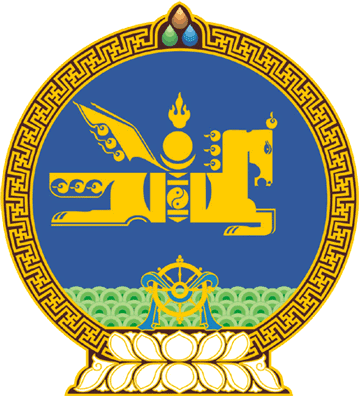 МОНГОЛ УЛСЫН ИХ ХУРЛЫНТОГТООЛ2020 оны 05 сарын 14 өдөр     		            Дугаар 56                     Төрийн ордон, Улаанбаатар хот Тогтоолын хавсралтад нэмэлт, өөрчлөлт     оруулах тухайМонгол Улсын Засгийн газрын тухай хуулийн 12 дугаар зүйлийн 1 дэх хэсгийг үндэслэн Монгол Улсын Их Хурлаас ТОГТООХ нь:1.“Төрийн захиргааны байгууллагын тогтолцоо, бүтцийн ерөнхий бүдүүвчийг шинэчлэн батлах тухай” Монгол Улсын Их Хурлын 2016 оны 07 дугаар сарын 21-ний өдрийн 12 дугаар тогтоолын хавсралтаар баталсан “Төрийн захиргааны байгууллагын тогтолцоо, бүтцийн ерөнхий бүдүүвч”-ийн Монгол Улсын Ерөнхий сайдын эрхлэх асуудлын хүрээний “Засгийн газрын тохируулагч агентлаг” гэсэн хэсэгт “4.Төрийн тусгай хамгаалалтын газар” гэж нэмсүгэй.2.“Төрийн захиргааны байгууллагын тогтолцоо, бүтцийн ерөнхий бүдүүвчийг шинэчлэн батлах тухай” Монгол Улсын Их Хурлын 2016 оны 07 дугаар сарын 21-ний өдрийн 12 дугаар тогтоолын хавсралтаар баталсан “Төрийн захиргааны байгууллагын тогтолцоо, бүтцийн ерөнхий бүдүүвч”-ийн “Засгийн газрын тохируулагч агентлаг” гэсэн хэсгийн “4, 5, 6, 7, 8, 9, 10” гэсэн дугаарыг “5, 6, 7, 8, 9, 10, 11” гэж өөрчилсүгэй. 		МОНГОЛ УЛСЫН 		ИХ ХУРЛЫН ДАРГА			        Г.ЗАНДАНШАТАР